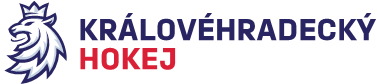 Zápis č. 25/18-19z  jednání Královéhradeckého KVV konaného dne 12. 3. 2019 v Hradci KrálovéPřítomni: 	Mgr. O. Votroubek, V. Samek, M. Stehno, J. Šťavík, Z. PoulL. Exner – DR, L. Balášová – sekretariátOmluven:	T. MartinecProgram:	1. Kontrola úkolů		2. Informace z PV ČSLH		3. Předání pohárů a medailí za s. 2018-2019		4. RůznéKontrola úkolůÚkol č. 1/24	trvá – školení „Malý el. zápis“Úkol č. 2/24	trvá – KR – návrh procesních úprav – omluvy rozhodčíÚkol č. 3/24	splněnoÚkol č. 4/24	splněno2.	Informace z PV ČSLHŠkolení „Malý hokejový zápis“ – informace J. RachotaVýměna hráčských a trenérských průkazů – dle propozic ze dne 1. 3. 2019. Klubům byly propozice přeposlányNávrh soutěží mládeže pro s. 2019 – 2020 v souladu se splněním podmínek daných MŠMT k dosažení dotacíKvalifikace o postup do II. ligy – termín nahlášení – 27. 3. 2019, zahájení kvalifikace 29. 3. 2019ZODM 2020VTM – U12 a U13 – sehrají se 2 turnajeVTM U14 a U15 – rozšíření turnajů na 6 + 6, herní systém VTM 3.	Předání pohárů a medailí za s. 2018 - 2019Medaile za vzornou reprezentaci kraje v kategorii dorostu a juniorů převezmou zástupci klubů.Pohár a medaile za 3. místo v soutěži KLS předá J. Šťavík na utkání dne 20. 3. 2019 v Jaroměři.Poháry a medaile týmům, které se umístí na 1. a 2. místě v soutěži KLS předají členové KVV dle vývoje série.  Poháry a medaile za umístění týmů na 1. – 3. místě v kategorii mladších a starších žáků převezmou zástupci klubů. O konečném pořadí se rozhodne až v posledních kolech 23.3.2019. Oceněna budou i družstva z Libereckého kraje, pokud se na 1. – 3. místě umístí. 4.	RůznéPředseda KVV Mgr. O. Votroubek informoval o své nepřítomnosti z důvodu dovolené do 24. 3. 2019.Předseda KVV Mgr. Votroubek navrhl na uvolněnou funkci místopředsedy KVV ČSLH člena KVV a předsedu STK J. Šťavíka. Kooptaci dalšího člena KVV nedoporučuje vzhledem k nadcházející poslední sezóně volebního období. KVV návrh odsouhlasil všemi přítomnými hlasy.	Zapsala: Lucie Balášová	Ověřil: Mgr. O. Votroubek